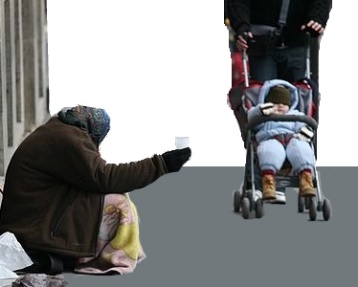 Mae’r daflen ffeithiau hon yn ymwneud â: DigartrefeddMae’r daflen ffeithiau hon yn ymwneud â: Digartrefedd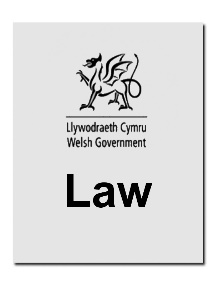 Mae’r gyfraith yn dweud bod yn rhaid i’r Cyngor rhoi lle i fyw i rai pobl ddigartref fyw.Mae’r gyfraith yn dweud bod yn rhaid i’r Cyngor rhoi lle i fyw i rai pobl ddigartref fyw.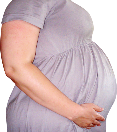 Maent yn cael eu galw yn bobl ddigartref sydd ag angen blaenoriaeth.Maent yn cael eu galw yn bobl ddigartref sydd ag angen blaenoriaeth.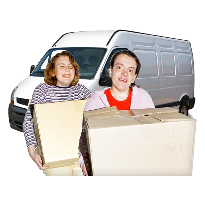 Rhaid cynnig iddynt rywle i aros a rhoi help iddynt gyda’u pethau. Rhaid cynnig iddynt rywle i aros a rhoi help iddynt gyda’u pethau. 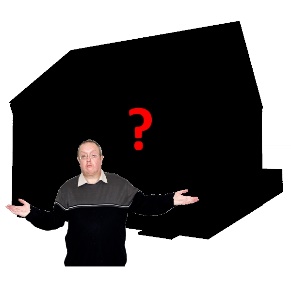 Nid oes rhaid i’r Cyngor helpu os gwnaethoch eich hun yn ddigartref.Nid oes rhaid i’r Cyngor helpu os gwnaethoch eich hun yn ddigartref.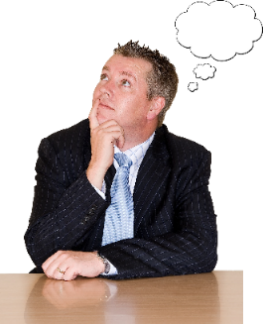 Beth ydych yn ei wneud cyn i chi gysylltu â’r Ombwdsmon?Beth ydych yn ei wneud cyn i chi gysylltu â’r Ombwdsmon?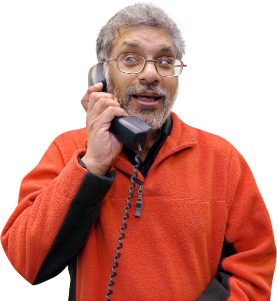 Cwyno wrth eich Cyngor lleol .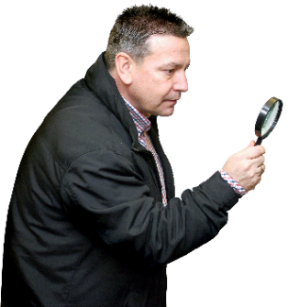 Beth gall yr Ombwdsmon ei wneud?Gallwn weld os na wnaeth y Cyngor:Beth gall yr Ombwdsmon ei wneud?Gallwn weld os na wnaeth y Cyngor: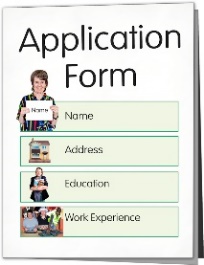 adael i chi wneud cais digartref.adael i chi wneud cais digartref.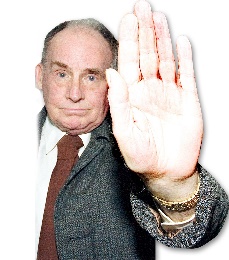 cytuno eich bod yn ddigartref. cytuno eich bod yn ddigartref. 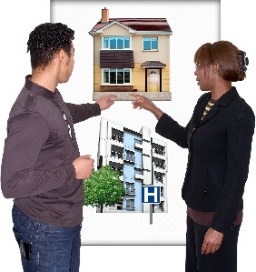 cynnig i chi rywle i aros os ydych yn berson digartref sydd ag angen blaenoriaeth. cynnig i chi rywle i aros os ydych yn berson digartref sydd ag angen blaenoriaeth. 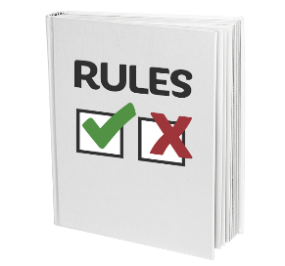 dilyn y rheolau.dilyn y rheolau.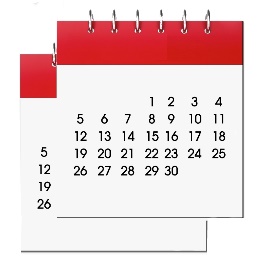 penderfynu cyn pen 33 diwrnod.penderfynu cyn pen 33 diwrnod.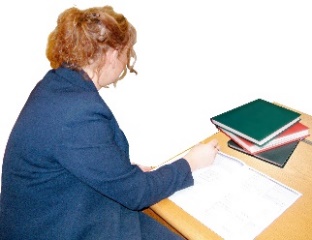 ysgrifennu i ddweud wrthych beth iddynt benderfynu a beth allwch chi ei wneud. ysgrifennu i ddweud wrthych beth iddynt benderfynu a beth allwch chi ei wneud. 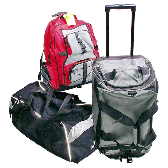 edrych ar ôl eich pethau.edrych ar ôl eich pethau.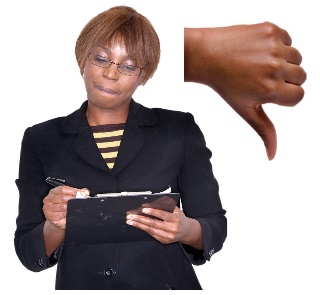 ymdrin â’ch achos yn gywir neu’n ddigon cyflym. ymdrin â’ch achos yn gywir neu’n ddigon cyflym. 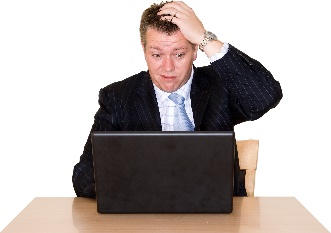 Beth na all yr Ombwdsmon ei wneud? Ni allwn:Beth na all yr Ombwdsmon ei wneud? Ni allwn: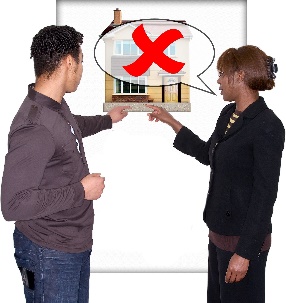 wneud i’r Cyngor rhoi i chi rywle i fyw.wneud i’r Cyngor rhoi i chi rywle i fyw.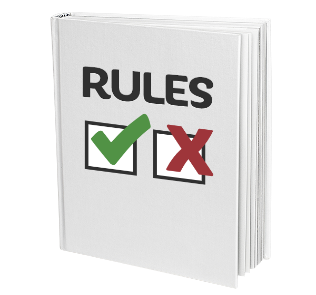 gwneud rhywbeth am benderfyniad os ddilynodd y Cyngor y rheolau. gwneud rhywbeth am benderfyniad os ddilynodd y Cyngor y rheolau. 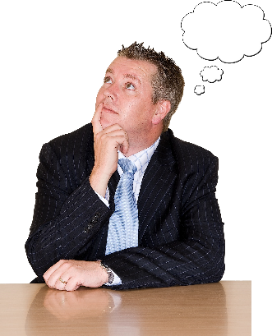 Pethau i’w hystyriedPethau i’w hystyried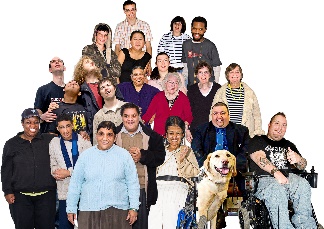 Fel arfer, mae’r Cyngor yn meddwl am roi cartrefi i bobl leol yn unig. Fel arfer, mae’r Cyngor yn meddwl am roi cartrefi i bobl leol yn unig. 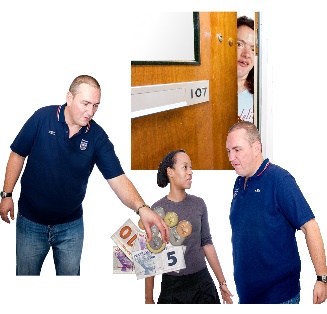 Weithiau mae’n helpu pobl eraill os ydynt mewn perygl. Weithiau mae’n helpu pobl eraill os ydynt mewn perygl. 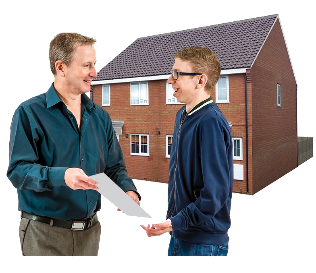 Ond mae’n rhoi cyngor i bawb am eu tai. Ond mae’n rhoi cyngor i bawb am eu tai. Gall yr Ombwdsmon ddweud wrth y Cyngor am yr hyn yr ydym yn credu y dylai ei wneud os yr ydym yn credu ei fod wedi gwneud rhywbeth o’i le.Gall yr Ombwdsmon ddweud wrth y Cyngor am yr hyn yr ydym yn credu y dylai ei wneud os yr ydym yn credu ei fod wedi gwneud rhywbeth o’i le.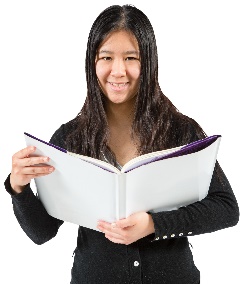 Mwy o wybodaeth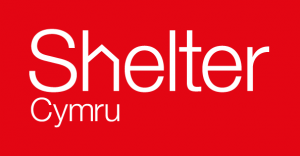 Mae Shelter Cymru yn rhoi cyngor a chefnogaeth tai am ddim: 0845 075 5005 neu ewch i: www.sheltercymru.org.uk 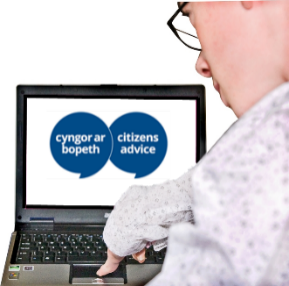 Mae Cyngor ar Bopeth Cymru yn rhoi cyngor a chefnogaeth: www.citizensadvice.org.uk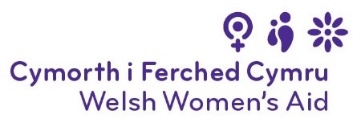 Mae Cymorth i Ferched Cymru yn helpu pobl sy’n dianc o drais yn y cartref ar 0808 8010 800 neu www.welshwomensaid.org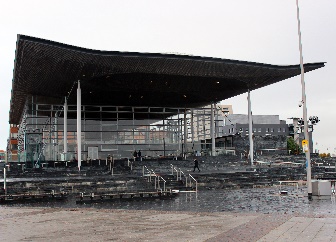 Gall eich Aelod Cynulliad lleol hefyd gynnig help a chymorth.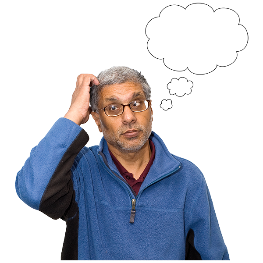 Os ydych yn dal yn ansicr os gall yr Ombwdsmon helpu, cysylltwch â ni.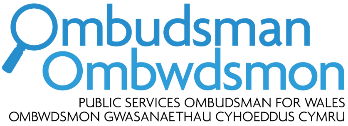 Sut i gysylltu â’r Ombwdsmon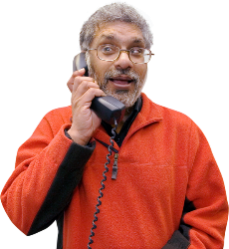 0300 790 0203holwch@ombwdsmon.cymruwww.ombwdsmon.cymru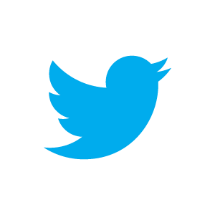 @OmbudsmanWales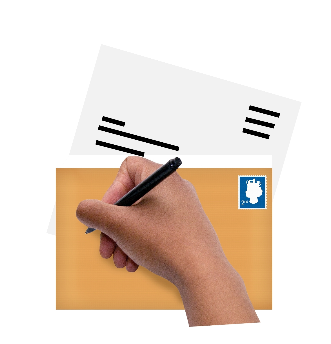 Ombwdsmon Gwasanaethau Cyhoeddus Cymru1 Ffordd yr Hen GaePencoedCF35 5LJ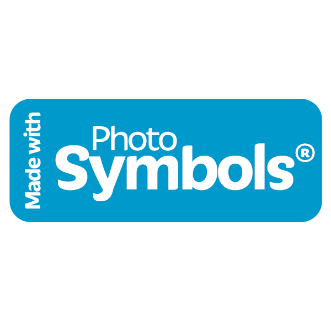 Paratowyd y daflen hawdd ei ddarllen hon gan Barod CIC gan ddenfyddio Photosymbols.